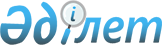 О внесении изменений и дополнений в решение XХXIII сессии Шахтинского городского маслихата от 9 апреля 2015 года № 1115/33 "Об утверждении Правил оказания социальной помощи, установления размеров и определения перечня отдельных категорий нуждающихся граждан"
					
			Утративший силу
			
			
		
					Решение XLI сессии V созыва Шахтинского городского маслихата Карагандинской области от 23 декабря 2015 года № 1225/41. Зарегистрировано Департаментом юстиции Карагандинской области 11 января 2016 года № 3609. Утратило силу решением Шахтинского городского маслихата Карагандинской области от 19 сентября 2023 года № 276/5
      Сноска. Утратило cилу решением Шахтинского городского маслихата Карагандинской области от 19.09.2023 № 276/5 (вводится в действие по истечении десяти календарных дней после дня его первого официального опубликования).
      В соответствии с Законом Республики Казахстан от 23 января 2001 года "О местном государственном управлении и самоуправлении в Республике Казахстан", постановлением Правительства Республики Казахстан от 21 мая 2013 года № 504 "Об утверждении Типовых правил оказания социальной помощи, установления размеров и определения перечня отдельных категорий нуждающихся граждан", городской маслихат РЕШИЛ:
      1. Внести в решение XХXIII сессии Шахтинского городского маслихата от 9 апреля 2015 года № 1115/33 "Об утверждении Правил оказания социальной помощи, установления размеров и определения перечня отдельных категорий нуждающихся граждан" (зарегистрировано в Реестре государственной регистрации нормативных правовых актов за № 3182, опубликовано в информационно-правовой системе "Әділет" от 15 мая 2015 года, в газете "Шахтинский вестник" № 19 от 15 мая 2015 года), следующие изменения и дополнения:
      в Правилах оказания социальной помощи, установления размеров и определения перечня отдельных категорий нуждающихся граждан, утвержденных указанным решением:
      подпункт 3) пункта 10 Правил изложить в следующей редакции:
      "3) наличие среднедушевого дохода, не превышающего 0,6 кратного размера прожиточного минимума."; 
      дополнить пунктом 16-1 следующего содержания:
      "16-1. При обращении заявителя за социальной помощью на основе социального контракта проводится собеседование с гражданином.";
      дополнить пунктом 25-1 следующего содержания:
      "25-1. Социальная помощь на основе социального контракта предоставляется на условиях участия трудоспособных членов семьи (лица) в мерах содействия занятости и случае необходимости социальной адаптации членов семьи (лица), включая трудоспособных на срок действия социального контракта активизации семьи, и выплачивается ежемесячно или единовременно за три месяца по заявлению претендента.";
      дополнить пунктом 25-2 следующего содержания:
      "25-2. Социальный контракт активизации семьи заключается согласно формам, утверждаемым приказом Министра здравоохранения и социального развития от 23 февраля 2015 года № 88 "Об утверждении формы социального контракта активизации семьи и индивидуального плана помощи семье" (зарегистрировано в Реестре государственной регистрации нормативных правовых актов за № 10474).";
      дополнить пунктом 25-3 следующего содержания:
      "25-3. Социальный контракт активизации семьи заключается на шесть месяцев с возможностью пролонгации еще на шесть месяцев, но не более одного года при условии необходимости продления социальной адаптации членов семьи, и (или) не завершения трудоспособными членами семьи профессионального обучения и (или) прохождения молодежной практики и (или) занятости в социальных рабочих местах.";
      дополнить пунктом 25-4 следующего содержания:
      "25-4. Социальный контракт активизации семьи заключается в двух экземплярах, один из которых выдается заявителю под роспись в журнале регистрации, второй – хранится в уполномоченном органе, заключившем социальный контракт активизации семьи.";
      пункт 30 изложить в новой редакции:
      "30. Мониторинг и учет предоставления социальной помощи проводит уполномоченный орган с использованием баз данных автоматизированной информационной системы "Е-Собес" и "Социальная помощь".".
      2. Настоящее решение вводится в действие по истечении десяти календарных дней после дня его первого официального опубликования.
      23 декабря 2015 года
					© 2012. РГП на ПХВ «Институт законодательства и правовой информации Республики Казахстан» Министерства юстиции Республики Казахстан
				
      Председатель сессии

А. Степанович

      Секретарь маслихата

А. Сатова
